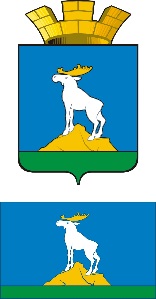 ГЛАВА НИЖНЕСЕРГИНСКОГО ГОРОДСКОГО ПОСЕЛЕНИЯПОСТАНОВЛЕНИЕ17.08.2018 г.               № 379г. Нижние Серги Об утверждении Положения о порядке организации и проведении собраний, митингов, демонстраций, шествий и пикетирований на территории Нижнесергинского городского поселенияВ соответствии с Федеральными законами от 06.10.2003 № 131-ФЗ "Об общих принципах организации местного самоуправления в Российской Федерации", от 19.06.2004 № 54-ФЗ "О собраниях, митингах, демонстрациях, шествиях и пикетированиях", Законом  Свердловской  области от 07.12.2012 № 102-ОЗ "Об отдельных вопросах подготовки и проведения публичных мероприятий на территории Свердловской области", Уставом Нижнесергинского городского поселения,ПОСТАНОВЛЯЮ:	1. Утвердить Положение о порядке организации и проведении собраний, митингов, демонстраций, шествий и пикетирований на территории Нижнесергинского городского поселения (прилагается).2. Опубликовать настоящее постановление путем размещения полного текста на официальном сайте Нижнесергинского городского поселения в сети «Интернет».	3. Контроль исполнения настоящего постановления оставляю за собой.Глава Нижнесергинского городского поселения                                                                 А.М. ЧекасинУтвержден постановлением главы Нижнесергинского городского поселения от 17. 08.2018 № 379Положение о порядке организации и проведении собраний, митингов, демонстраций, шествий и пикетирований на территории Нижнесергинского городского поселения1. Общие положения1.1. Положение о порядке организации и проведении собраний, митингов, демонстраций, шествий и пикетирований на территории Нижнесергинского городского поселения (далее - Положение) разработано на основании Конституции Российской Федерации, Федеральных законов от 06.10.2003 № 131-ФЗ "Об общих принципах организации местного самоуправления в Российской Федерации", от 19.06.2004 № 54-ФЗ "О собраниях, митингах, демонстрациях, шествиях и пикетированиях", Закона Свердловской области от 07.12.2012 № 102-ОЗ "Об отдельных вопросах подготовки и проведения публичных мероприятий на территории Свердловской области", Устава Нижнесергинского городского поселения.1.2. Проведение собраний, митингов, демонстраций, шествий и пикетирования (далее - публичное мероприятие) в целях предвыборной агитации, агитации по вопросам референдума регулируется федеральным законодательством Российской Федерации о выборах и референдумах. Проведение религиозных обрядов и церемоний регулируется Федеральным законом от 26.09.1997 года № 125-ФЗ "О свободе совести и о религиозных объединениях".1.3. Граждане Российской Федерации имеют право собираться мирно, без оружия, проводить собрания, митинги и демонстрации, шествия и пикетирование.1.4. Данное Положение не распространяется на собрания и конференции граждан, проводимые для осуществления территориального общественного самоуправления, в общественных объединениях, трудовых и учебных коллективах и других организациях, порядок проведения которых регулируется иным специальным законодательством.2. Основные понятия
            2.1. Основные понятия, используемые в настоящем Положении, применяются в том же значении, что и в Федеральном законе № 54-ФЗ от 19.06.2004 "О собраниях, митингах, демонстрациях, шествиях и пикетированиях" (далее – Федеральный закон № 54-ФЗ), в Законе Свердловской области от 07.12.2012 № 102-ОЗ "Об отдельных вопросах подготовки и проведения публичных мероприятий на территории Свердловской области" (далее – Областной закон № 102-ОЗ).Для целей настоящего Положения используются следующие основные понятия:- публичное мероприятие - открытая, мирная, доступная каждому, проводимая в форме собрания, митинга, демонстрации, шествия или пикетирования либо в различных сочетаниях этих форм акция, осуществляемая по инициативе граждан Российской Федерации, политических партий, других общественных объединений и религиозных объединений, в том числе с использованием транспортных средств, с целью свободного выражения и формирования мнений, выдвижения требований по различным вопросам политической, экономической, социальной и культурной жизни страны и вопросам внешней политики или информирования избирателей о своей деятельности при встрече депутата законодательного (представительного) органа государственной власти, депутата представительного органа муниципального образования с избирателями;- собрание - совместное присутствие граждан в специально отведенном или приспособленном для этого месте для коллективного обсуждения каких-либо общественно значимых вопросов;- митинг - массовое присутствие граждан в определенном месте для публичного выражения общественного мнения по поводу актуальных проблем преимущественно общественно-политического характера;- демонстрация - организованное публичное выражение общественных настроений группой граждан с использованием во время передвижения плакатов, транспарантов и иных средств наглядной агитации;- шествие - массовое прохождение граждан по заранее определенному маршруту в целях привлечения внимания к каким-либо проблемам;- пикетирование - форма публичного выражения мнений, осуществляемого без передвижения и использования звукоусиливающих технических средств путем размещения у пикетируемого объекта одного или более граждан, использующих плакаты, транспаранты и иные средства наглядной агитации;- уведомление о проведении публичного мероприятия - документ, посредством которого органу исполнительной власти субъекта Российской Федерации или органу местного самоуправления в порядке, установленном законодательством, сообщается информация о проведении публичного мероприятия в целях обеспечения при его проведении безопасности и правопорядка;- регламент проведения публичного мероприятия - документ, содержащий повременное расписание (почасовой план) основных этапов проведения публичного мероприятия с указанием лиц, ответственных за проведение каждого этапа, а в случае, если публичное мероприятие будет проводиться с использованием транспортных средств, информацию об использовании транспортных средств;- территории, непосредственно прилегающие к зданиям и другим объектам, - земельные участки, границы которых определяются решением органа местного самоуправления Нижнесергинского городского поселения в соответствии с нормативными правовыми актами, регулирующими отношения в сфере землеустройства, землепользования и градостроительства.3. Порядок и условия организации и проведения публичных мероприятий3.1. Организация публичного мероприятия3.1.1. К организации публичного мероприятия относятся:1) оповещение возможных участников публичного мероприятия и подача уведомления о проведении публичного мероприятия в администрацию Нижнесергинского городского поселения;2) проведение предварительной агитации;3) изготовление и распространение средств наглядной агитации;4) другие действия, не противоречащие законодательству Российской Федерации, совершаемые в целях подготовки и проведения публичного мероприятия.3.2. Организатор публичного мероприятия	3.2.1. Организатором публичного мероприятия могут быть один или несколько граждан Российской Федерации (организатором демонстраций, шествий и пикетирований - гражданин Российской Федерации, достигший возраста 18 лет, митингов и собраний - 16 лет), политические партии, другие общественные объединения и религиозные объединения, их региональные отделения и иные структурные подразделения, взявшие на себя обязательство по организации и проведению публичного мероприятия.		3.2.2. Не могут быть организатором публичного мероприятия:1) лицо, признанное судом недееспособным либо ограниченно дееспособным, а также лицо, содержащееся в местах лишения свободы по приговору суда;2) лицо, имеющее неснятую или непогашенную судимость за совершение умышленного преступления против основ конституционного строя и безопасности государства или преступления против общественной безопасности и общественного порядка либо два и более раза привлекавшееся к административной ответственности за административные правонарушения, предусмотренные статьями 5.38, 19.3, 20.1 - 20.3, 20.18, 20.29 Кодекса Российской Федерации об административных правонарушениях, в течение срока, когда лицо считается подвергнутым административному наказанию;3) политическая партия, другое общественное объединение и религиозное объединение, их региональные отделения и иные структурные подразделения, деятельность которых приостановлена или запрещена либо которые ликвидированы в установленном законом порядке.3.2.3. Организатор публичного мероприятия имеет право:1) проводить митинги, демонстрации, шествия и пикетирования в местах и во время, которые указаны в уведомлении о проведении публичного мероприятия либо изменены в результате согласования администрацией Нижнесергинского городского поселения, собрания - в специально отведенном или приспособленном для этого месте, позволяющем обеспечить безопасность граждан при проведении собрания;2) проводить предварительную агитацию в поддержку целей публичного мероприятия через средства массовой информации, путем распространения листовок, изготовления плакатов, транспарантов, лозунгов и в иных формах, не противоречащих законодательству Российской Федерации;3) уполномочивать отдельных участников публичного мероприятия выполнять распорядительные функции по его организации и проведению;4) организовывать сбор добровольных пожертвований, подписей под резолюциями, требованиями и другими обращениями граждан;5) использовать при проведении собраний, митингов, демонстраций и шествий звукоусиливающие технические средства (аудио-, видеоустановки и другие устройства) с уровнем звука, соответствующим стандартам и нормам, установленным в Российской Федерации;6) требовать от уполномоченного представителя органа внутренних дел удалить с места проведения публичного мероприятия лиц, не выполняющих законных требований организатора публичного мероприятия.3.2.4. Организатор публичного мероприятия обязан:1) подать в администрацию Нижнесергинского городского поселения уведомление о проведении публичного мероприятия;2) не позднее чем за три дня до дня проведения публичного мероприятия (за исключением собрания и пикетирования, проводимого одним участником) информировать администрацию Нижнесергинского городского поселения в письменной форме о принятии (непринятии) его предложения об изменении места и (или) времени проведения публичного мероприятия, указанных в уведомлении о проведении публичного мероприятия;3) обеспечивать соблюдение условий проведения публичного мероприятия, указанных в уведомлении о проведении публичного мероприятия или измененных в результате согласования администрацией Нижнесергинского городского поселения;4) требовать от участников публичного мероприятия соблюдения общественного порядка и регламента проведения публичного мероприятия, прекращения нарушения закона;5) обеспечивать в пределах своей компетенции общественный порядок и безопасность граждан при проведении публичного мероприятия, а в случаях, предусмотренных Федеральным законом № 54-ФЗ, выполнять эту обязанность совместно с уполномоченным представителем администрации Нижнесергинского городского поселения и уполномоченным представителем органа внутренних дел, выполняя при этом все их законные требования;6) приостанавливать публичное мероприятие или прекращать его в случае совершения его участниками противоправных действий;7) обеспечивать соблюдение установленной Правительством Свердловской области нормы предельной заполняемости территории (помещения) в месте проведения публичного мероприятия;8) принять меры по недопущению превышения указанного в уведомлении на проведение публичного мероприятия количества участников публичного мероприятия, если превышение количества таких участников создает угрозу общественному порядку и (или) общественной безопасности, безопасности участников данного публичного мероприятия или других лиц либо угрозу причинения ущерба имуществу;9) обеспечивать сохранность зеленых насаждений, помещений, зданий, строений, сооружений, оборудования, мебели, инвентаря и другого имущества в месте проведения публичного мероприятия;10) довести до сведения участников публичного мероприятия требование уполномоченного представителя администрации Нижнесергинского городского поселения о приостановлении или прекращении публичного мероприятия;11) иметь отличительный знак организатора публичного мероприятия. Уполномоченное им лицо также обязано иметь отличительный знак. Депутат законодательного (представительного) органа государственной власти, депутат представительного органа муниципального образования может не иметь отличительного знака организатора публичного мероприятия при наличии у него нагрудного знака депутата;12) требовать от участников публичного мероприятия не скрывать свое лицо, в том числе не использовать маски, средства маскировки, иные предметы, специально предназначенные для затруднения установления личности. Лица, не подчинившиеся законным требованиям организатора публичного мероприятия, могут быть удалены с места проведения данного публичного мероприятия.3.2.5. Организатор публичного мероприятия не вправе проводить его, если уведомление о проведении публичного мероприятия не было подано в срок либо если администрацией Нижнесергинского городского поселения не было согласовано изменение по их мотивированному предложению места и (или) времени проведения публичного мероприятия.3.2.6. Организатор публичного мероприятия в случае неисполнения им обязанностей, предусмотренных частью 4 статьи 5 Федерального закона № 54-ФЗ несет гражданско-правовую ответственность за вред, причиненный участниками публичного мероприятия. Возмещение вреда осуществляется в порядке гражданского судопроизводства.3.3. Участники публичного мероприятия3.3.1. Участниками публичного мероприятия признаются граждане, члены политических партий, члены и участники других общественных объединений и религиозных объединений, добровольно участвующие в нем.3.3.2. Участники публичного мероприятия имеют право:1) участвовать в обсуждении и принятии решений, иных коллективных действиях в соответствии с целями публичного мероприятия;2) использовать при проведении публичного мероприятия различную символику и иные средства публичного выражения коллективного или индивидуального мнения, а также средства агитации, не запрещенные законодательством Российской Федерации;3) принимать и направлять резолюции, требования и другие обращения граждан в органы государственной власти и органы местного самоуправления, общественные и религиозные объединения, международные и иные органы и организации.3.3.3. Во время проведения публичного мероприятия его участники обязаны:1) выполнять все законные требования организатора публичного мероприятия, уполномоченных им лиц, уполномоченного представителя администрации Нижнесергинского городского поселения и сотрудников органов внутренних дел (военнослужащих и сотрудников войск национальной гвардии Российской Федерации);2) соблюдать общественный порядок и регламент проведения публичного мероприятия;3) соблюдать требования по обеспечению транспортной безопасности и безопасности дорожного движения, предусмотренные федеральными законами и иными нормативными правовыми актами, если публичное мероприятие проводится с использованием транспортных средств.3.3.4. Участники публичных мероприятий не вправе:1) скрывать свое лицо, в том числе использовать маски, средства маскировки, иные предметы, специально предназначенные для затруднения установления личности;2) иметь при себе оружие, боеприпасы, колющие или режущие предметы, другие предметы, которые могут быть использованы в качестве оружия, взрывные устройства, взрывчатые, ядовитые, отравляющие, едко пахнущие, легковоспламеняющиеся вещества, огнеопасные и пиротехнические вещества или изделия (за исключением спичек и карманных зажигалок), предметы (химические материалы), которые могут быть использованы для изготовления пиротехнических изделий или дымов, горючие материалы и вещества, иные вещества, предметы, изделия, в том числе самодельного изготовления, использование которых может привести к задымлению, воспламенению, иметь при себе и (или) распивать алкогольную и спиртосодержащую продукцию, пиво и напитки, изготавливаемые на его основе;3) находиться в месте проведения публичного мероприятия в состоянии опьянения.3.3.5. Основанием для деятельности журналиста на публичном мероприятии является редакционное удостоверение или иной документ, удостоверяющий личность и полномочия журналиста. Журналист, присутствующий на публичном мероприятии, должен иметь ясно видимый отличительный знак представителя средства массовой информации.3.4. Уведомление о проведении публичного мероприятия3.4.1. Уведомление о проведении публичного мероприятия (за исключением публичного мероприятия, проводимого депутатом законодательного (представительного) органа государственной власти, депутатом представительного органа муниципального образования в целях информирования избирателей о своей деятельности при встрече с избирателями, а также собрания и пикетирования, проводимого одним участником без использования быстровозводимой сборно-разборной конструкции) подается его организатором в письменной форме в администрацию Нижнесергинского городского поселения в срок не ранее 15 и не позднее 10 дней до дня проведения публичного мероприятия. Уведомление о проведении публичного мероприятия депутатом законодательного (представительного) органа государственной власти, депутатом представительного органа муниципального образования в целях информирования избирателей о своей деятельности при встрече с избирателями (за исключением собрания и пикетирования, проводимого одним участником без использования быстровозводимой сборно-разборной конструкции) подается в срок не ранее 10 и не позднее 5 дней до дня проведения публичного мероприятия. При проведении пикетирования группой лиц либо пикетирования, осуществляемого одним участником с использованием быстровозводимой сборно-разборной конструкции, создающей препятствия для движения пешеходов и транспортных средств, уведомление о проведении публичного мероприятия может подаваться в срок не позднее трех дней до дня его проведения, а если указанные дни совпадают с воскресеньем и (или) нерабочим праздничным днем (нерабочими праздничными днями), - не позднее четырех дней до дня его проведения. Если срок подачи уведомления о проведении публичного мероприятия полностью совпадает с нерабочими праздничными днями, уведомление может быть подано в последний рабочий день, предшествующий нерабочим праздничным дням.3.4.2. Уведомление о пикетировании, осуществляемом одним участником, не требуется, за исключением случая, если этот участник предполагает использовать быстровозводимую сборно-разборную конструкцию. Минимальное допустимое расстояние между лицами, осуществляющими указанное пикетирование, определяется законом субъекта Российской Федерации. Указанное минимальное расстояние не может быть более пятидесяти метров. Совокупность актов пикетирования, осуществляемого одним участником, объединенных единым замыслом и общей организацией, может быть признана решением суда по конкретному гражданскому, административному или уголовному делу одним публичным мероприятием.3.4.3. Порядок подачи уведомления о проведении публичного мероприятия регламентируется Областным законом № 102-ОЗ.3.4.4. В уведомлении о проведении публичного мероприятия указываются:1) цель публичного мероприятия;2) форма публичного мероприятия;3) место (места) проведения публичного мероприятия, маршруты движения участников, а в случае, если публичное мероприятие будет проводиться с использованием транспортных средств, информация об использовании транспортных средств;4) дата, время начала и окончания публичного мероприятия;5) предполагаемое количество участников публичного мероприятия;6) формы и методы обеспечения организатором публичного мероприятия общественного порядка, организации медицинской помощи, намерение использовать звукоусиливающие технические средства при проведении публичного мероприятия;7) фамилия, имя, отчество либо наименование организатора публичного мероприятия, сведения о его месте жительства или пребывания либо о месте нахождения и номер телефона;8) фамилии, имена и отчества лиц, уполномоченных организатором публичного мероприятия выполнять распорядительные функции по организации и проведению публичного мероприятия;9) дата подачи уведомления о проведении публичного мероприятия.3.4.5. Уведомление о проведении публичного мероприятия подписывается организатором публичного мероприятия и лицами, уполномоченными организатором публичного мероприятия выполнять распорядительные функции по его организации и проведению. 3.5. Места проведения публичного мероприятия3.5.1. Публичное мероприятие может проводиться в любых пригодных для целей данного мероприятия местах в случае, если его проведение не создает угрозы обрушения зданий и сооружений или иной угрозы безопасности участников данного публичного мероприятия. Условия запрета или ограничения проведения публичного мероприятия в отдельных местах могут быть конкретизированы федеральными законами.3.5.2. Правительством Свердловской области определяются единые специально отведенные или приспособленные для коллективного обсуждения общественно значимых вопросов и выражения общественных настроений, а также для массового присутствия граждан для публичного выражения общественного мнения по поводу актуальных проблем преимущественно общественно-политического характера места (далее - специально отведенные места). Порядок использования специально отведенных мест, нормы их предельной заполняемости и предельная численность лиц, участвующих в публичных мероприятиях, уведомление о проведении которых не требуется, устанавливаются Областным законом № 102-ОЗ, при этом указанная предельная численность не может быть менее ста человек.3.5.3. Места, в которых проведение публичного мероприятия запрещается, определяются Федеральным законом № 54-ФЗ и Областным законом № 102-ОЗ. К местам, в которых проведение собраний, митингов, шествий, демонстраций запрещается относятся:1) территории, непосредственно прилегающие к опасным производственным объектам и к иным объектам, эксплуатация которых требует соблюдения специальных правил техники безопасности;2) путепроводы, железнодорожные магистрали и полосы отвода железных дорог, нефте-, газо- и продуктопроводов, высоковольтных линий электропередачи;3) территории, непосредственно прилегающие к резиденциям Президента Российской Федерации, к зданиям, занимаемым судами, к территориям и зданиям учреждений, исполняющих наказание в виде лишения свободы;4) пограничная зона, если отсутствует специальное разрешение уполномоченных на то пограничных органов.5) территории, непосредственно прилегающие к зданиям аэропортов, железнодорожных, автомобильных и речных вокзалов и станций;6) территории, непосредственно прилегающие к зданиям, в которых размещаются образовательные организации, медицинские организации, организации социального обслуживания граждан, учреждения культуры, физической культуры и спорта, а также непосредственно прилегающие к объектам, используемым при осуществлении образовательной деятельности, объектам спорта и объектам связи;7) территории, непосредственно прилегающие к жилым домам и многоквартирным домам;8) территории, непосредственно прилегающие к зданию, в котором размещается полномочный представитель Президента Российской Федерации в Уральском федеральном округе;9) территории, непосредственно прилегающие к зданиям, в которых размещаются высшие органы государственной власти Свердловской области;10) территории, непосредственно прилегающие к зданиям, в которых размещаются представительные органы муниципальных образований, расположенных на территории Свердловской области, и главы этих муниципальных образований;11) территории, непосредственно прилегающие к зданиям, в которых размещаются религиозные объединения.3.5.4. Проведение публичного мероприятия вне специально отведенных мест, определенных Правительством Свердловской области, допускается только после согласования с Правительством Свердловской области или администрацией Нижнесергинского городского поселения. Правительство Свердловской области или администрация Нижнесергинского городского поселения отказывает в согласовании проведения публичного мероприятия только при наличии оснований, предусмотренных частью 3 статьи 12 Федерального закона N 54-ФЗ.3.5.5. Порядок проведения публичного мероприятия на территориях объектов, являющихся памятниками истории и культуры, определяется Правительством Свердловской области с учетом особенностей таких объектов и требований Федерального закона N 54-ФЗ.3.5.6. Порядок проведения публичного мероприятия на объектах транспортной инфраструктуры, используемых для транспорта общего пользования и не относящихся к местам, в которых проведение публичного мероприятия запрещено в соответствии с частью 2 статьи 8 Федерального закона N 54-ФЗ, определяется Областным законом № 102-ОЗ с учетом требований Федерального закона N 54-ФЗ, а также требований по  обеспечению транспортной безопасности и безопасности дорожного движения, предусмотренных федеральными законами и иными нормативными правовыми актами.3.6. Время проведения публичного мероприятия3.6.1. Публичное мероприятие не может начинаться ранее 7 часов и заканчиваться позднее 22 часов, за исключением публичных мероприятий, посвященных памятным датам России, публичных мероприятий культурного содержания текущего дня по местному времени.3.7. Предварительная агитация3.7.1. Организатор публичного мероприятия и иные граждане с момента согласования с администрацией Нижнесергинского городского поселения места и (или) времени проведения публичного мероприятия имеют право беспрепятственно проводить предварительную агитацию среди граждан, сообщая им информацию о месте (местах), времени, целях проведения публичного мероприятия и иную информацию, связанную с подготовкой и проведением публичного мероприятия, а также призывать граждан и их объединения принять участие в готовящемся публичном мероприятии.3.7.2. Для проведения предварительной агитации могут использоваться средства массовой информации, устные призывы, распространяться листовки, плакаты и объявления, использоваться иные не запрещенные законодательством Российской Федерации формы агитации.3.7.3. Недопустимо проведение предварительной агитации в формах, оскорбляющих и унижающих достоинство человека и гражданина.3.7.4. Предварительная агитация не может проводиться в форме публичного мероприятия, если порядок его организации и проведения не соответствует требованиям Федерального закона N 54-ФЗ.3.7.5. В случае отказа организатора публичного мероприятия от его проведения он обязан принять меры по прекращению предварительной агитации и информированию граждан и администрацию Нижнесергинского городского поселения, куда подано уведомление о проведении данного публичного мероприятия, о принятом решении.3.8. Материально-техническое и организационное обеспечение проведения публичного мероприятия3.8.1. Материально-техническое обеспечение проведения публичного мероприятия осуществляется его организатором и участниками за счет собственных средств, а также за счет средств и имущества, собранных и (или) переданных для проведения данного публичного мероприятия, если федеральными законами, актами Правительства Российской Федерации, законами Свердловской области не установлено иное.3.8.2. Полномочия участников публичного мероприятия, осуществляющих материально-техническое обеспечение проведения публичного мероприятия, должны быть письменно удостоверены его организатором.3.9. Обязанности администрации Нижнесергинского городского поселения3.9.1. Администрация Нижнесергинского городского поселения после получения уведомления о проведении публичного мероприятия обязана:1) документально подтвердить получение уведомления о проведении публичного мероприятия, указав при этом дату и время его получения;2) довести до сведения организатора публичного мероприятия в течение трех дней со дня получения уведомления о проведении публичного мероприятия (а при подаче уведомления о проведении пикетирования группой лиц менее чем за пять дней до дня его проведения - в день его получения) обоснованное предложение об изменении места и (или) времени проведения публичного мероприятия, а также предложения об устранении организатором публичного мероприятия несоответствия указанных в уведомлении целей, форм и иных условий проведения публичного мероприятия требованиям Федерального закона № 54-ФЗ;3) в зависимости от формы публичного мероприятия и количества его участников назначить своего уполномоченного представителя в целях оказания организатору публичного мероприятия содействия в проведении данного публичного мероприятия в соответствии с требованиями Федерального закона № 54-ФЗ. Назначение уполномоченного представителя оформляется письменным распоряжением, которое заблаговременно направляется организатору публичного мероприятия и в орган внутренних дел для организации взаимодействия по надлежащему обеспечению общественной безопасности участников публичного мероприятия и иных лиц;4) довести до сведения организатора публичного мероприятия информацию об установленной норме предельной заполняемости территории (помещения) в месте проведения публичного мероприятия;5) обеспечить в пределах своей компетенции совместно с организатором публичного мероприятия и уполномоченным представителем органа внутренних дел общественный порядок и безопасность граждан при проведении публичного мероприятия, а также оказание им при необходимости неотложной медицинской помощи;6) информировать о вопросах, явившихся причинами проведения публичного мероприятия, органы государственной власти и органы местного самоуправления, которым данные вопросы адресуются;7) при получении сведений о проведении публичного мероприятия на трассах проезда и в местах постоянного или временного пребывания объектов государственной охраны, определенных Федеральным законом от 27.05.1996 № 57-ФЗ "О государственной охране", своевременно информировать об этом соответствующие органы государственной охраны.3.9.2. В случае, если информация, содержащаяся в тексте уведомления о проведении публичного мероприятия, и иные данные дают основания предположить, что цели запланированного публичного мероприятия и формы его проведения не соответствуют положениям Конституции Российской Федерации и (или) нарушают запреты, предусмотренные законодательством Российской Федерации об административных правонарушениях или уголовным законодательством Российской Федерации, администрация Нижнесергинского городского поселения незамедлительно доводит до сведения организатора публичного мероприятия письменное мотивированное предупреждение о том, что организатор, а также иные участники публичного мероприятия в случае указанных несоответствия и (или) нарушения при проведении такого мероприятия могут быть привлечены к ответственности в установленном порядке.3.9.3. Администрация Нижнесергинского городского поселения отказывает в согласовании проведения публичного мероприятия только в случаях, если уведомление о его проведении подано лицом, которое в соответствии с Федеральным законом № 54- ФЗ не вправе быть организатором публичного мероприятия, либо если в уведомлении в качестве места проведения публичного мероприятия указано место, в котором в соответствии с Федеральным законом № 54- ФЗ или Областным законом № 102-ОЗ проведение публичного мероприятия запрещается.3.10. Права и обязанности уполномоченного представителя администрации Нижнесергинского городского поселения3.10.1. Уполномоченный представитель администрации Нижнесергинского городского поселения имеет право:1) требовать от организатора публичного мероприятия соблюдения порядка его организации и проведения;2) принимать решение о приостановлении или прекращении публичного мероприятия в порядке и по основаниям, предусмотренным Федеральным законом № 54-ФЗ.3.10.2. Уполномоченный представитель администрации Нижнесергинского городского поселения обязан:1) присутствовать на публичном мероприятии;2) оказывать организатору публичного мероприятия содействие в его проведении;3) обеспечивать совместно с организатором публичного мероприятия и уполномоченным представителем органа внутренних дел общественный порядок и безопасность граждан, а также соблюдение законности при его проведении.3.11. Основания и порядок приостановления публичного мероприятия3.11.1. Если во время проведения публичного мероприятия по вине его участников произошло нарушение правопорядка, не влекущее угрозы для жизни и здоровья его участников, уполномоченный представитель администрации Нижнесергинского городского поселения вправе потребовать от организатора публичного мероприятия самостоятельно или совместно с уполномоченным представителем органа внутренних дел устранить данное нарушение.3.11.2. В случае невыполнения требования об устранении нарушения, указанного в п. 3.11.1, уполномоченный представитель администрации Нижнесергинского городского поселения вправе приостановить публичное мероприятие на время, установленное им для устранения нарушения. При устранении нарушения публичное мероприятие по согласованию между его организатором и соответствующим уполномоченным представителем может быть продолжено.311.3. Если нарушение не было устранено по истечении времени, установленного уполномоченным представителем администрации Нижнесергинского городского поселения, то публичное мероприятие прекращается  в порядке, предусмотренном статьей 17 Федерального закона № 54-ФЗ.3.12. Основания прекращения публичного мероприятия3.12.1. Основаниями прекращения публичного мероприятия являются:1) создание реальной угрозы для жизни и здоровья граждан, а также для имущества физических и юридических лиц;2) совершение участниками публичного мероприятия противоправных действий и умышленное нарушение организатором публичного мероприятия требований Федерального закона № 54-ФЗ, касающихся порядка проведения публичного мероприятия;3) неисполнение организатором публичного мероприятия обязанностей, предусмотренных частью 4 статьи 5 Федерального закона № 54-ФЗ.3.13. Порядок прекращения публичного мероприятия3.13.1. В случае принятия решения о прекращении публичного мероприятия уполномоченный представитель администрации Нижнесергинского городского поселения:1) дает указание организатору публичного мероприятия прекратить публичное мероприятие, обосновав причину его прекращения, и в течение 24 часов оформляет данное указание письменно с вручением организатору публичного мероприятия;2) устанавливает время для выполнения указания о прекращении публичного мероприятия;3) в случае невыполнения организатором публичного мероприятия указания о его прекращении обращается непосредственно к участникам публичного мероприятия и устанавливает дополнительное время для выполнения указания о прекращении публичного мероприятия.3.13.2. В случае невыполнения указания о прекращении публичного мероприятия сотрудники полиции (военнослужащие и сотрудники войск национальной гвардии Российской Федерации) принимают необходимые меры по прекращению публичного мероприятия, действуя при этом в соответствии с законодательством Российской Федерации.3.13.3. Порядок прекращения публичного мероприятия, предусмотренный частью 1 статьи 17 Федерального закона № 54-ФЗ, не применяется в случае возникновения массовых беспорядков, погромов, поджогов и в других случаях, требующих экстренных действий. В этих случаях прекращение публичного мероприятия осуществляется в соответствии с законодательством Российской Федерации.3.13.4. Неисполнение законных требований сотрудников полиции (военнослужащих и сотрудников войск национальной гвардии Российской Федерации) или неповиновение (сопротивление) им отдельных участников публичного мероприятия влечет за собой ответственность этих участников, предусмотренную законодательством Российской Федерации.4. Гарантии реализации гражданами права на проведение публичного мероприятия4.1. Обеспечение условий для проведения публичного мероприятия4.1.1. Организатор публичного мероприятия, должностные лица и другие граждане не вправе препятствовать участникам публичного мероприятия в выражении своих мнений способом, не нарушающим общественного порядка и регламента проведения публичного мероприятия.4.1.2. Органы государственной власти или администрация Нижнесергинского городского поселения, которым адресуются вопросы, явившиеся причинами проведения публичного мероприятия, обязаны рассмотреть данные вопросы по существу, принять по ним необходимые решения в порядке, установленном законодательством Российской Федерации, и сообщить о принятых решениях организатору публичного мероприятия.4.1.3. Поддержание общественного порядка, регулирование дорожного движения, санитарное и медицинское обслуживание в целях обеспечения проведения публичного мероприятия осуществляются на безвозмездной основе.4.2. Обжалование решений и действий (бездействия), нарушающих право граждан на проведение публичного мероприятия4.2.1. Решения и действия (бездействие) органов государственной власти, органов местного самоуправления, общественных объединений, должностных лиц, нарушающие право граждан на проведение публичного мероприятия, могут быть обжалованы в суд в порядке, установленном законодательством Российской Федерации.